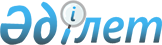 Об определении специализированных мест, а также порядок использования специализированных мест для организации и проведения мирных собраний в городе АлматыРешение внеочередной LХІІІ сессии маслихата города Алматы VI созыва от 23 июня 2020 года № 462. Зарегистрировано Департаментом юстиции города Алматы 23 июня 2020 года № 1622.
      В соответствии со статьей 8 Закона Республики Казахстан от 25 мая  2020 года "О порядке организации и проведения мирных собраний  в Республике Казахстан", маслихат города Алматы VІ-го созыва РЕШИЛ:
      1. Определить специализированные места для организации и проведения мирных собраний в городе Алматы, порядок использования специализированных мест, а также границы прилегающих территорий объектов, в которых не допускается проведение пикетирования согласно приложению к настоящему решению.
      2. Признать утратившим силу решение маслихата города Алматы от 17 января 2020 года № 425 "О дополнительном регламентировании порядка проведения мирных собраний, митингов, шествий, пикетов и демонстраций" (зарегистрировано в Реестре государственной регистрации нормативных правовых актов за № 1606, опубликовано 6 февраля 2020 года в газетах "Алматы ақшамы" выпуск за № 15 и "Вечерний Алматы" выпуск за № 15).
      3. Аппарату Маслихата города Алматы в установленном законодательством Республики Казахстан порядке обеспечить государственную регистрацию настоящего решения в органах юстиции с последующим официальным опубликованием в периодических печатных изданиях и размещением на интернет-ресурсе.
      4. Контроль за исполнением настоящего решения возложить на председателя постоянной комиссии по вопросам местного государственного управления и жилищной политики Касымова Е.Б. и заместителя акима города Алматы Бабакумарова Е.Ж.
      5. Настоящее решение вводится в действие со дня его первого официального опубликования. Специализированные места для организации и проведения мирных
собраний в городе Алматы, порядок использования специализированных
мест, а также границы прилегающих территорий объектов, в
которых не допускается проведение пикетирования
      1. Настоящие специализированные места для организации и проведения мирных собраний в городе Алматы направлены на обеспечение реализации установленного Конституцией Республики Казахстан права граждан Республики Казахстан собираться мирно, без оружия, проводить собрания, митинги и демонстрации, шествие и пикетирование.
      2. Cпециализированные места и нормы их предельной заполняемости для организации и проведения мирных собраний в городе Алматы:
      3. Представитель акимата города Алматы при положительном рассмотрении уведомления (для проведения мирных собраний в форме пикетирования, собрания, митинга) или заявления (для проведения мирных собраний в форме шествий и демонстраций) совместно с организатором мирного собрания выезжает на специализированное место проведения за один день для согласования порядка проведения мероприятия по вопросам:
      1) ознакомления с материально-техническим обеспечением места проведения мирных собраний;
      2) для ознакомления с маршрутом шествия и демонстрации.
      4. В день проведения мирного собрания организаторам и его участникам необходимо соблюдать требования статей 5 и 6 Закона Республики Казахстан "О порядке организации и проведения мирных собраний в Республике Казахстан" (далее – Закон).
      5. Определить границами расстояние не менее 400 метров от прилегающих территорий объектов, предусмотренных пунктом 5 статьи 9 Закона.
      Сноска. Пункт 5 в редакции решения маслихата города Алматы от 21.02.2024 № 87 (вводится в действие по истечении десяти календарных дней после дня его первого официального опубликования).


					© 2012. РГП на ПХВ «Институт законодательства и правовой информации Республики Казахстан» Министерства юстиции Республики Казахстан
				
      Председатель внеочередной LXIII сессиимаслихата города Алматы VI-го созыва 

Б. Оспанов

      Секретарь маслихата города Алматы VI-го созыва 

К. Казанбаев
Приложениек решению
№ п/п
Специализированное место
Материально-техническое обеспечение
Норма предельной наполняемости
1.1.
Парк имени Махатма Ганди
Имеются:
- искусственное освещение;
- точка для подключения электроэнергии;
- камеры видеонаблюдения и видеофиксации;
- 120 парковочных мест  (4 заезда, 4 выезда).
Не более
200
человек
2.2.
Сквер за кинотеатром "Сары Арка"
Имеются:
- искусственное освещение;
- точка для подключения электроэнергии;
- камеры видеонаблюдения и видеофиксации.
- 20 парковочных мест  (1 заезд, 1 выезд).
Не более
500
человек
3.3.
Сквер имени "Шокана Валиханова"
Имеются:
- искусственное освещение;
- точка для подключения электроэнергии;
- камеры видеонаблюдения и видеофиксации;
- 50 парковочных мест  (2 заезд, 2 выезд).
Не более
1000 
человек
4.4.
От сквера имени "Шокана Валиханова" до парка имени Махатма Ганди по улице Шевченко
- вдоль улицы имеется уличное освещение;
- камеры видеонаблюдения и видеофиксации.
Не более
1000 
человек